Make Writing by Angela Stockman PD Take AwaysHack 1 – Make writing physically and collaborativelyLive in the We-Do for awhile​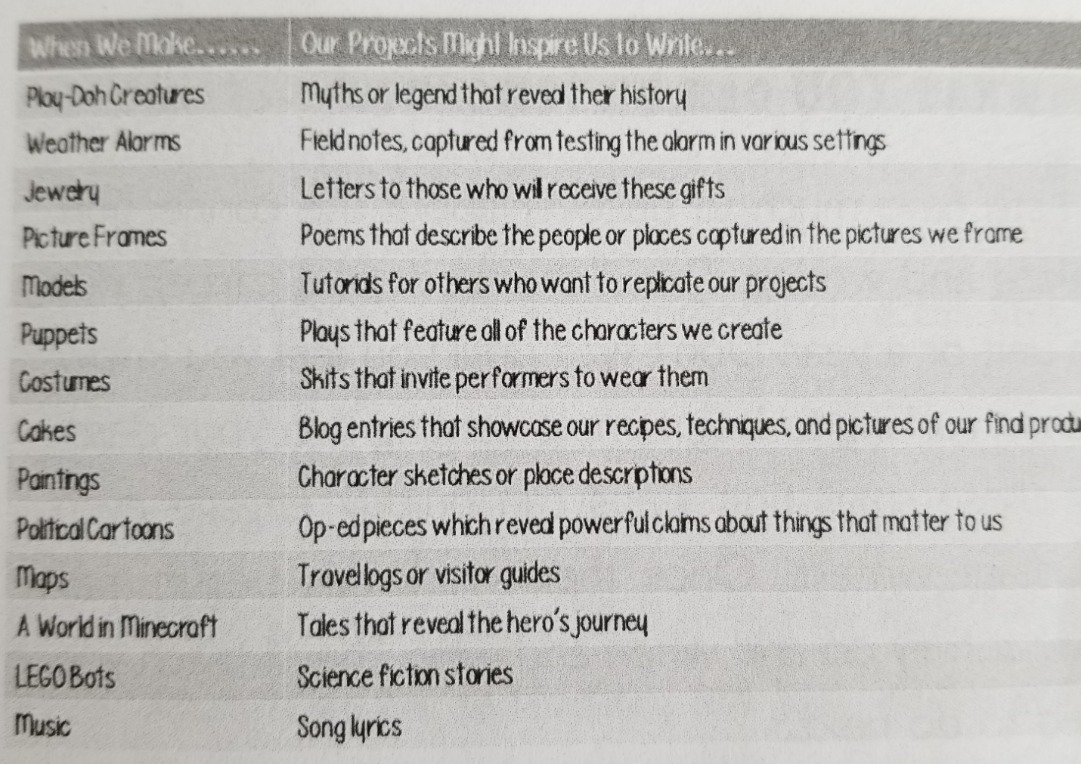 My Notes & Ideas:Make Writing, p.19Hack 2 – Design the classroom with making in mindMy Notes & Ideas: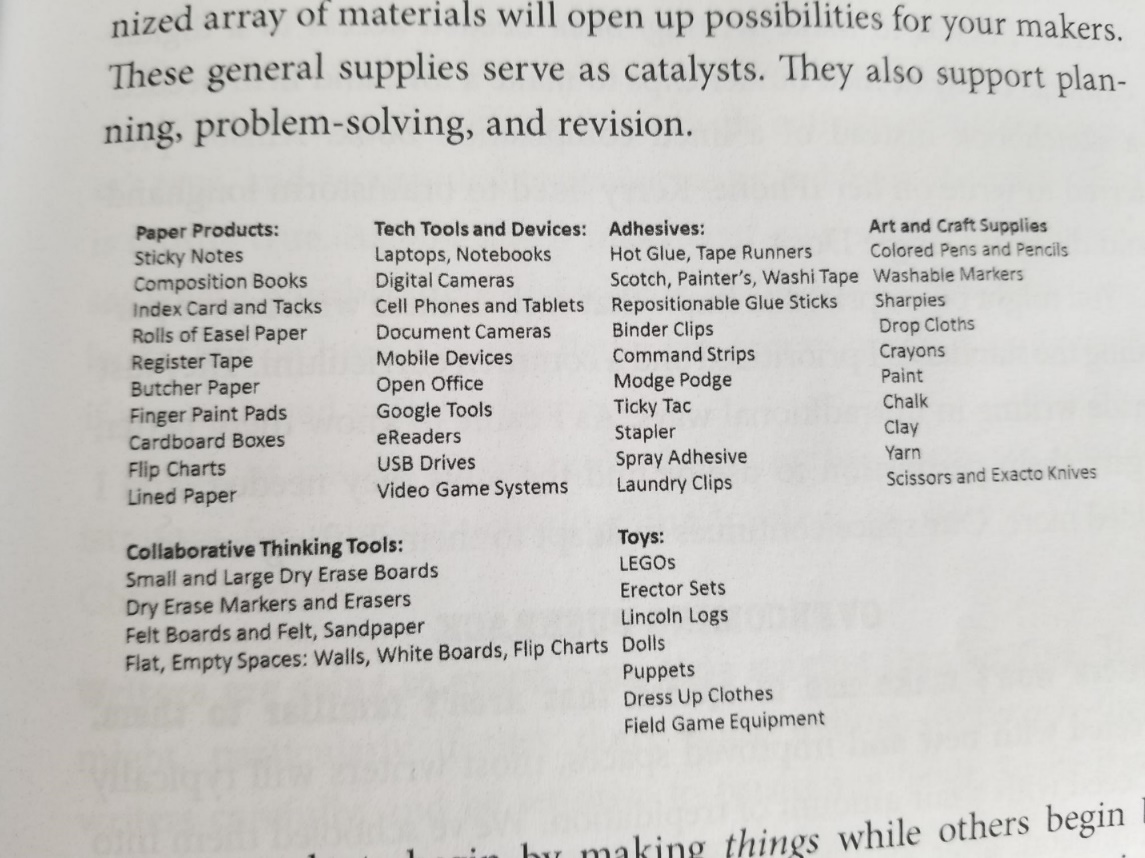 Make Writng, p. 43Hack 3 – Teach them to Tinker	Model Notes & Ideas:Routine 1 Notes & Ideas:Routine 2 Notes & Ideas:My Notes & Ideas:Implementation: (Use mini-lessons & Modelling throughout)*Explore many models and mentor texts​
​*Teach how to commit ethical Creative theft​*Set up a spot for writers to share their work​
​*Use your walls as tools​
​*Make an inspiration board​Hack 4 – Keep it real (audiences)               My Notes & Ideas:*Help kids choose topics that matter​
​*Teach to engage audiences they want to influence​
​*Teach to seek feedback​
​*Carve out time for exibition at all stagesHack 5 – Hack your curriculum				My Notes & Ideas:*Define your purpose​
​*Share your vision with stakeholders ​
​*Outcomes are the guide not the commander​
​*Voice, CHoice & Tra remain key​
​*Track growth & outcomes​
*reach way beyond ELA – Writing should be happening everywhere